Тел(83645)6-82-21, факс 6-82-19. e-mail: kokshask.adm@yandex.ru,     ИНН/КПП 1203005905/120301001От 05 июня 2015 года                                                                      №134Об определении форм участия граждан в обеспечении первичных мер пожарной безопасности, в том числе в деятельности добровольной пожарной охраны на территории «Кокшайского сельского поселения» В соответствии с Федеральными законами Российской Федерации от 21.12.1994г. № 69-ФЗ «О  пожарной   безопасности»,  Федерального закона от 06.10.2003г. № 131-ФЗ «Об общих принципах организации местного самоуправления в Российской Федерации», Устава «Кокшайского сельского поселения», администрация муниципального образования «Кокшайское сельское поселение» «Звениговского муниципального района» Республики Марий ЭлП О С Т А Н О В Л Я Е Т:1. Утвердить Положение об определении форм участия граждан в обеспечении первичных мер пожарной безопасности, в том числе в деятельности добровольной пожарной охраны на территории «Кокшайского сельского поселения» (Приложение 1).2.Признать утратившим силу постановление администрации муниципального образования «Кокшайское сельское поселение» №23 от 03.03.2011г «Об определении форм участия граждан в обеспечении первичных мер пожарной безопасности, в том числе в деятельности добровольной пожарной охраны»3 Настоящее постановление вступает в силу со дня обнародования.    4. Контроль за исполнением настоящего постановления оставляю за собой.Глава администрацииМО «Кокшайское сельское поселение                                П.Н.НиколаевПриложение к постановлению главы администрации МО «Кокшайское сельское поселение»№134  от 05 июня 2015г.Положениеоб определении форм участия граждан в обеспечении первичных мер пожарной безопасности, в том числе в деятельности  добровольной пожарной  охраны на территории «Кокшайского сельского поселения»Положение разработано в соответствии с Федеральными законами от 21.12.1994г № 69-ФЗ «О  пожарной   безопасности », от 06.10.2003 г. № 131-ФЗ «Об общих принципах организации местного самоуправления в Российской Федерации».Основные понятия 	Первичные меры пожарной безопасности– это реализация принятых в установленном порядке норм и правил по предотвращению пожаров, спасению людей и имущества от пожаров, являющихся частью комплекса мероприятий по организации пожаротушения.Противопожарная пропаганда – целенаправленное информирование населения о проблемах и путях обеспечения пожарной безопасности, осуществляемое на собраниях граждан по месту жительства, по месту работы, проведение тематических выставок, смотров, конференций и использования других, не запрещенных законодательством форм информирования населения.Первичные меры пожарной безопасности	 Первичные меры пожарной безопасности включают в себя:1) реализацию полномочий органов местного самоуправления по решению вопросов организационно-правового, финансового, материально-технического обеспечения пожарной безопасности сельского поселения;2) разработку и осуществление мероприятий по обеспечению пожарной безопасности сельского поселения и объектов муниципальной собственности, которые должны предусматриваться в планах и программах развития территории, обеспечение надлежащего состояния источников противопожарного водоснабжения, содержание в исправном состоянии средств обеспечения пожарной безопасности жилых и общественных зданий, находящихся в муниципальной собственности;3) разработку и организацию выполнения муниципальных целевых программ по вопросам обеспечения пожарной безопасности;4) разработку плана привлечения сил и средств для тушения пожаров и проведения аварийно-спасательных работ на территории сельского поселения и контроль за его выполнением;5) установление особого противопожарного режима на территории сельского поселения, а также дополнительных требований пожарной безопасности на время его действия;6) обеспечение беспрепятственного проезда пожарной техники к месту пожара;7) обеспечение связи и оповещения населения о пожаре;8) организацию обучения населения мерам пожарной безопасности и пропаганду в области пожарной безопасности, содействие распространению пожарно-технических знаний;9) социальное и экономическое стимулирование участия граждан и организаций в добровольной пожарной охране, в том числе участия в борьбе с пожарами.Порядок осуществления противопожарной пропаганды и обучения населения первичным мерам пожарной безопасностиПротивопожарная пропаганда и обучение населения первичным мерам пожарной безопасности по месту жительства осуществляются через:- тематические выставки, - средства печати, памяток;- устную агитацию, доклады, лекции, беседы на собраниях  граждан ;- средства наглядной агитации (плакаты, иллюстрации, буклеты);- работу с организациями по пропаганде противопожарных знаний.Обучение детей в дошкольных образовательных учреждениях и лиц, обучающихся в общеобразовательных учреждениях- первичным мерам пожарной безопасности проводится по специальным программам, в том числе утвержденным в соответствии с действующим законодательством, Правилами пожарной  безопасности  в Российской Федерации, и осуществляется путем:- преподавания в общеобразовательных учреждениях предмета «Основы  безопасности  жизнедеятельности»;- проведение тематических творческих конкурсов среди детей различных возрастных групп;- проведение спортивных мероприятий по пожарно-прикладному спорту среди учащихся общеобразовательных учреждений;- проведение экскурсий в пожарно-спасательных подразделениях с демонстрацией и проведением открытого урока по основам  безопасности  жизнедеятельности;- организация тематических викторин;организация работы по обучению мерам пожарной безопасности в летних оздоровительных лагерях;- оформление уголков пожарной безопасности.Полномочия органов местного самоуправления «Кокшайское сельское поселение» в сфере обеспечения пожарной безопасности- создание условий для организации добровольной пожарной охраны, а также для участия граждан в обеспечении первичных мер пожарной безопасности в иных формах;- создание в целях пожаротушения условий для забора в любое время года воды из источников наружного водоснабжения, расположенных в сельских населенных пунктах и на прилегающих к ним территориях; - оснащение территорий общего пользования первичными средствами тушения пожаров и противопожарным инвентарем;- организация и принятие мер по оповещению населения и подразделений Государственной противопожарной службы о пожаре;- принятие мер по локализации пожара и спасению людей и имущества до прибытия подразделений Государственной противопожарной службы;- включение мероприятий по обеспечению пожарной безопасности в планы, схемы и программы развития территорий поселений;- оказание содействия органам государственной власти субъектов Российской Федерации в информировании населения о мерах пожарной безопасности, в том числе посредством организации и проведения собраний населения;- установление особого противопожарного режима в случае повышения пожарной опасности. Права и обязанности граждан в сфере обеспечения пожарной безопасностиГраждане  имеют право на:- защиту их жизни, здоровья и имущества в случае пожара;- возмещение ущерба, причиненного пожаром, в порядке, установленном действующим законодательством; участие в установлении причин пожара, нанесшего ущерб их здоровью и имуществу;- получение информации по вопросам пожарной безопасности, в том числе в установленном порядке от органов управления и подразделений  пожарной охраны.Формы участия граждан в обеспечении пожарной безопасностиа) на работе и в быту:- соблюдение требований  пожарной   безопасности  на работе и в быту;- иметь в помещениях и строениях, находящихся в их собственности  первичные средства тушения пожаров и противопожарный инвентарь в соответствии с правилами пожарной безопасности ;- при обнаружении пожаров немедленно уведомлять о них пожарную охрану;- до прибытия пожарной охраны принимать посильные меры по спасению людей, имущества и тушения пожаров;- оказывать содействие пожарной охране при тушении пожаров;- выполнять предписания, постановления и иные законные требования должностных лиц государственного пожарного надзора;- предоставлять в порядке, установленном законодательством Российской Федерации возможность должностным лицам государственного пожарного надзора проводить обследования и проверки принадлежащих им производственных, хозяйственных, жилых и иных помещений и строений в целях контроля за соблюдением требований  пожарной безопасности и пресечения их нарушений.б) в добровольной пожарной охране:- вступление на добровольной основе в индивидуальном порядке в добровольные пожарные граждан, способных по своим деловым и моральным качествам, а также по состоянию здоровья исполнять обязанности, связанные с предупреждением и (или) тушением пожаров;- участие  в деятельности по  обеспечению пожарной безопасности на соответствующей территории сельского поселения (организации);- участие в обучении детей дошкольного и школьного возраста, учащихся образовательных учреждений, работоспособного населения и пенсионеров мерам пожарной безопасности , а также в осуществлении их подготовки к действиям при возникновении пожара;- участие в проведении противопожарной пропаганды;- участие в несении службы (дежурства) в подразделениях  пожарной  добровольной охраны;- участие в предупреждении пожаров;- участие в тушении пожаров;- проверка противопожарного состояния объектов или их отдельных участков на соответствующей территории «Кокшайского сельского поселения» (организации).Права, обязанности организаций в сфере обеспечения пожарной безопасностиРуководители организаций имеют право: - создавать, реорганизовывать и ликвидировать в установленном порядке подразделения  пожарной  охраны, которые они содержат за счет собственных средств;- вносить в органы государственной власти и органы местного самоуправления предложения по обеспечению пожарной безопасности ;- проводить работы по установлению причин и обстоятельств пожаров, происшедших на предприятиях; получать информацию по вопросам пожарной безопасности, в том числе от органов управления и подразделений  пожарной охраны. Руководители организаций обязаны:- соблюдать требования пожарной безопасности , а также выполнять предписания, постановления должностных лиц пожарной охраны;- разрабатывать и осуществлять меры по обеспечению пожарной безопасности ;- проводить противопожарную пропаганду, а также обучать своих работников мерам пожарной безопасности ;-содержать в исправном состоянии системы и средства противопожарной защиты, включая первичные средства тушения пожаров, не допускать их использование не по назначению;- оказывать содействие  пожарной  охране при тушении пожаров, установлении причин и условий их возникновения и развития, а также при выявлении лиц, виновных в нарушениях требований  пожарной безопасности и возникновении пожаров;- обеспечивать доступ должностным лицам пожарной охраны при осуществлении ими служебных обязанностей на территории, в здания, сооружения и на иные объекты предприятия;- предоставлять по требованию должностных лиц государственного  пожарного надзора сведения и документы о состоянии  пожарной безопасности на предприятиях, а также о происшествиях на их территориях, пожарах и последствиях;- незамедлительно сообщать в  пожарную охрану о возникших пожарах, неисправностях имеющихся систем и средств противопожарной защиты, об изменении состояния дорог и проездов;- содействовать деятельности добровольных  пожарных  дружин.Руководители организаций осуществляют непосредственное руководство системой  пожарной безопасности в пределах своей компетентности на подведомственных объектах и несут персональную ответственность за соблюдение требований  пожарной безопасности .Добровольная пожарная охранаДобровольная пожарная охрана – это форма участия граждан в обеспечении первичных мер пожарной безопасности . Добровольный пожарный – это гражданин, непосредственно участвующий на добровольной основе (без заключения трудового договора) в деятельности подразделений пожарной охраны по предупреждению и тушению пожаров. Участие в добровольной пожарной охране является формой социально значимых работ, устанавливаемых администрацией сельского поселения.Финансовое обеспечение первичных мер пожарной безопасности Финансовое обеспечение первичных мер пожарной безопасности на территории «Кокшайского сельского поселения» является расходным обязательством сельского поселения и осуществляется в пределах средств, предусмотренных в бюджете поселения на эти цели.МО АДМИНИСТРАЦИЙЖЕ «КОКШАЙСК СЕЛА АДМИНИСТРАЦИЙ»ПУНЧАЛЖЕ424915, Марий Эл Республик,  Звенигово район, Кокшайск села,   Почтовый  ур. 8. 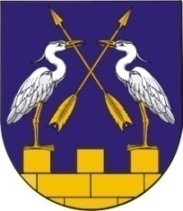 АДМИНИСТРАЦИЯ МО «КОКШАЙСКОЕ СЕЛЬСКОЕ ПОСЕЛЕНИЕ»ПОСТАНОВЛЕНИЕ424915, Марий Эл Республика,  Звениговский район, село Кокшайск, улица Почтовая, дом 8.